Об утверждении схем границ 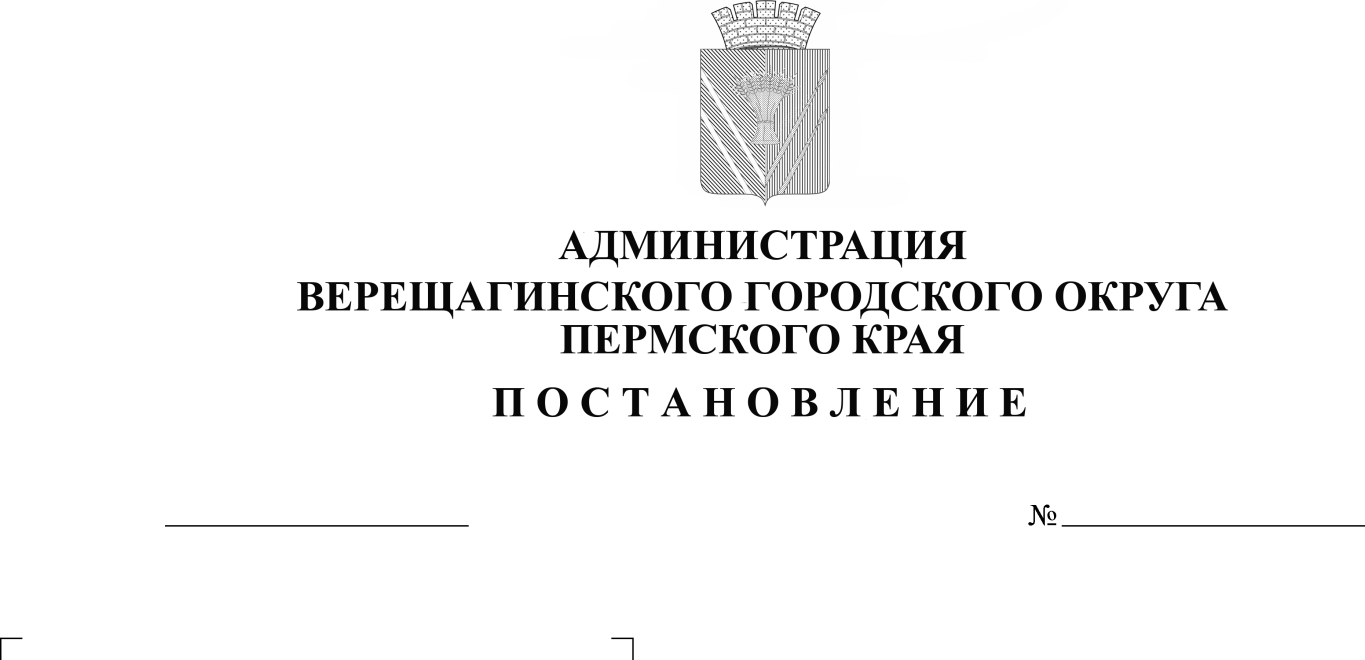 прилегающих территорийВ соответствии с Градостроительным кодексом Российской Федерации, Федеральным законом от 6 октября 2003 г. №131-ФЗ «Об общих принципах организации местного самоуправления в Российской Федерации», Приказом Министерства строительства и жилищно-коммунального хозяйства Российской Федерации от 29 декабря 2021 г. №1042-пр «Об утверждении методических рекомендаций по разработке норм и правил по благоустройству территорий муниципальных образований», законом Пермского края от 6 октября 2020 г.         №564-ПК «О порядке определения органами местного самоуправления границ прилегающих территорий», законом Пермского края от 14 сентября 2011 г.           №805-ПК «О градостроительной деятельности в Пермском крае», Правилами благоустройства Верещагинского городского округа, утвержденными решением Думы Верещагинского городского округа от 22 июня 2020 г. N 22/220, администрация Верещагинского городского округа ПОСТАНОВЛЯЕТ: Утвердить схемы границ прилегающих территорий в границах Верещагинского городского округа согласно приложениям 1, 2, 3, 4, 5, 6, 7, 8, 9, 10, 11 к настоящему постановлению.Опубликовать настоящее постановление в установленном порядке в газете «Заря» и разместить на официальном сайте Верещагинского городского округа.Контроль исполнения настоящего постановления возложить на заместителя главы администрации городского округа - начальника Управления жилищно-коммунального хозяйства и инфраструктуры Юркова Е. П.Глава городского округа –глава администрации Верещагинского                                               городского округа Пермского края                                                 С.В. Кондратьев